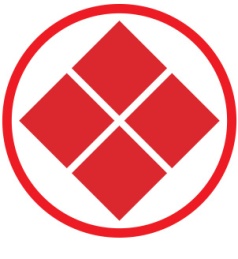 Учётная карточка члена МФСООЕвразийская Федерация Айкибудо и Катори Синто рюРегистрационные данныеРегистрационный номер	__________________________Дата регистрации		«_____» ___________2022 годЛичные данныеНаличие опыта в других БИ ФИО Дата рождения РегионДата начала занятий Город Дата вступления в ЕФАиК ДодзеСэнсей АдресСоц. положение  Телефон E-mailVK.comFacebookInstagramВидСтажАттестацияАттестация АйкибудоАттестация АйкибудоАттестация АйкибудоАттестация АйкибудоАттестация Катори Синто рюАттестация Катори Синто рюАттестация Катори Синто рюСтепеньДатаМестоЭкзаменаторДатаМестоЭкзаменатор10 кю9 кю8 кю7 кю6 кю5 кю4 кю3 кю2 кю1 кю1 дан2 дан3 дан